RESTART: Osposobljavanje poduzetnika u svrhu otpornosti i razvojaObrazac studije slučaja(Rezultat 3 - Zadatak 3.1. & Zadatak 3.2)Autor studije slučaja:Slovačka poslovna agencijaNaziv modula kojemu studija slučaja pripada Modul 5: Održivo, društveno i zeleno poduzetništvoNaslov studije slučaja:AfB social & green IT - najveće europsko društveno poduzeće u području obnove rabljenog IT hardveraOpis studije slučaja:AfB je osnovan 2004. godine i trenutno djeluje u Njemačkoj, Slovačkoj, Austriji, Švicarskoj i Francuskoj. To je društveno poduzeće koje rješava društvene i ekološke izazove društva.Trenutno zapošljava oko 600 djelatnika, od čega je otprilike polovica zaposlenika s invaliditetom.Značajan je i njegov ekološki doprinos te primjena načela kružnog gospodarstva u području oporavka IT opreme: "Tvrtka AfB 2022. je godine dosegla rekordnu brojku od 528.000 obrađenih IT i mobilnih uređaja. U usporedbi s prethodnom godinom značajno je podignula svoju stopu remarketinga uređaja na 64%, spašavajući prosječno dva od tri obrađena uređaja. Produljenjem vijeka trajanja opreme tvrtka AfB je u usporedbi s proizvodnjom nove opreme uštedjela 22.800 tona prirodnog neobrađenog materijala i 170.800 MWh primarne energije. Uštedio je I 318 milijuna litara vode i 44.700 tona stakleničkih plinova.”AfB preuzima odbačeni hardver od partnerskih tvrtki (više od 1000), certificirano uklanja podatke i zatim ih modificira kako bi se mogli ponovno koristiti. Ponosi se znakom "Microsoft Authorized Refurbisher (MAR)" te svojim klijentima pruža kompletan paket usluga (preuzimanje, obnova, recikliranje hardvera itd.) AfB također nudi I usluge podrške, uključujući instalaciju softvera i IT servis. Dodatno, kroz suradnju s partnerima, ova obnovljena informatička tehnologija pronalazi „novi dom" i u školama i centrima u manje razvijenim regijama u Slovačkoj.Dugoročno, AfB planira popuniti 500 radnih mjesta za osobe s invaliditetom i postati svjetski lider u IT društvenom poduzetništvu.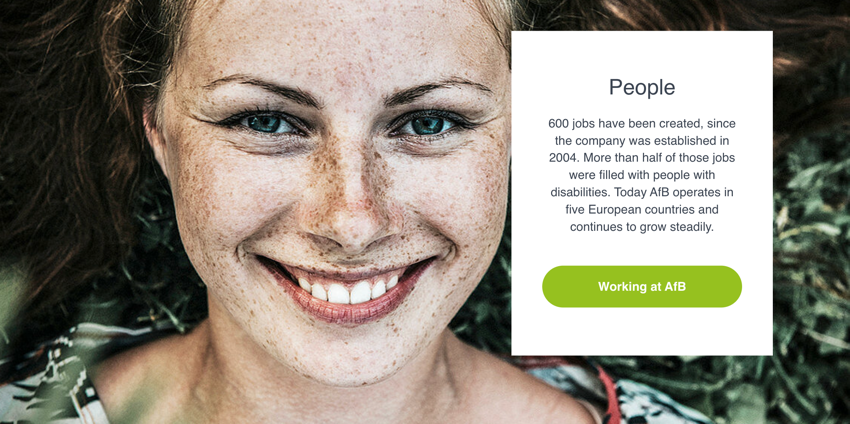 Izvor fotografije: https://www.afb-group.sk/o-nas/ludske-zdroje/Poveznica za više informacija:https://www.afb-group.sk/home/https://projects2014-2020.interregeurope.eu/policylearning/good-practices/item/5233/afb-social-green-european-first-non-profit-it-company-in-the-field-of-refurbishment-of-it-hardware/Ciljana skupina studije slučaja:  Mikro, mala i srednja poduzeća (MMSP)Zaposlenici MMSP-a   EU VET ekosustavOrganizacije za poslovnu podrškuESCO kompetencije i vještine:ESCO kompetencije i vještine:Transverzalne vještine i kompetencijeDruštvene i emocionalne vještineKritičko mišljenjeAnalitičko mišljenjeRješavanje problemaSamoupravljanjePoslovno upravljanjePrilagodljivostOtpornostKreativnostUmrežavanjeInicijativaFleksibilnostOtvorenostRješavanje složenih problemaSuradnjaEmpatijaInovacijaVodstvoVještineTehnološke vještineMarketing proizvodaDigitalni marketingDigitalne vještineKomunikacijaSuradnjaEmocionalna inteligencijaZnanjaPoslovno upravljanjeOnline učenje i obukaOglašavanjeRačunarstvo u OblakuVeliki podaciE-trgovinaUmjetna inteligencijaIoT (Internet of Things – “internet stvari”)Digitalna pismenostKibernetička sigurnostrudarenje i analiza podatakaOdrživostDobrobitKlimatske promjeneUpravljanje društvenim mrežamaTransverzalne vještine i kompetencijeDruštvene i emocionalne vještineKritičko mišljenjeAnalitičko mišljenjeRješavanje problemaSamoupravljanjePoslovno upravljanjePrilagodljivostOtpornostKreativnostUmrežavanjeInicijativaFleksibilnostOtvorenostRješavanje složenih problemaSuradnjaEmpatijaInovacijaVodstvoVještineTehnološke vještineMarketing proizvodaDigitalni marketingDigitalne vještineKomunikacijaSuradnjaEmocionalna inteligencijaZnanjaPoslovno upravljanjeOnline učenje i obukaOglašavanjeRačunarstvo u OblakuVeliki podaciE-trgovinaUmjetna inteligencijaIoT (Internet of Things – “internet stvari”)Digitalna pismenostKibernetička sigurnostrudarenje i analiza podatakaOdrživostDobrobitKlimatske promjeneUpravljanje društvenim mrežama